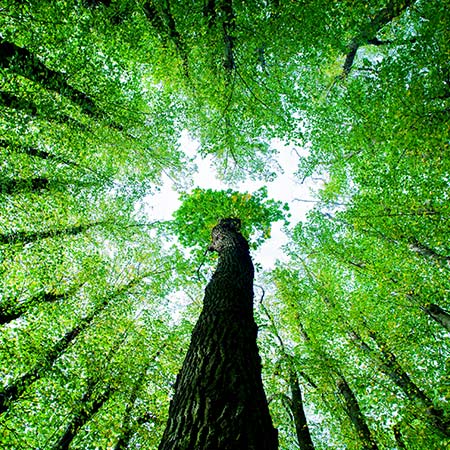 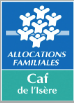 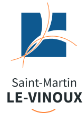 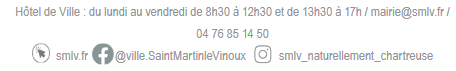 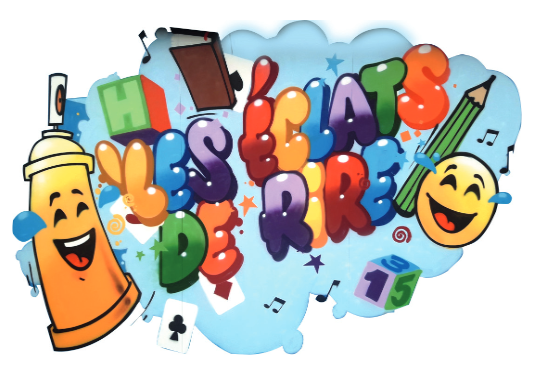 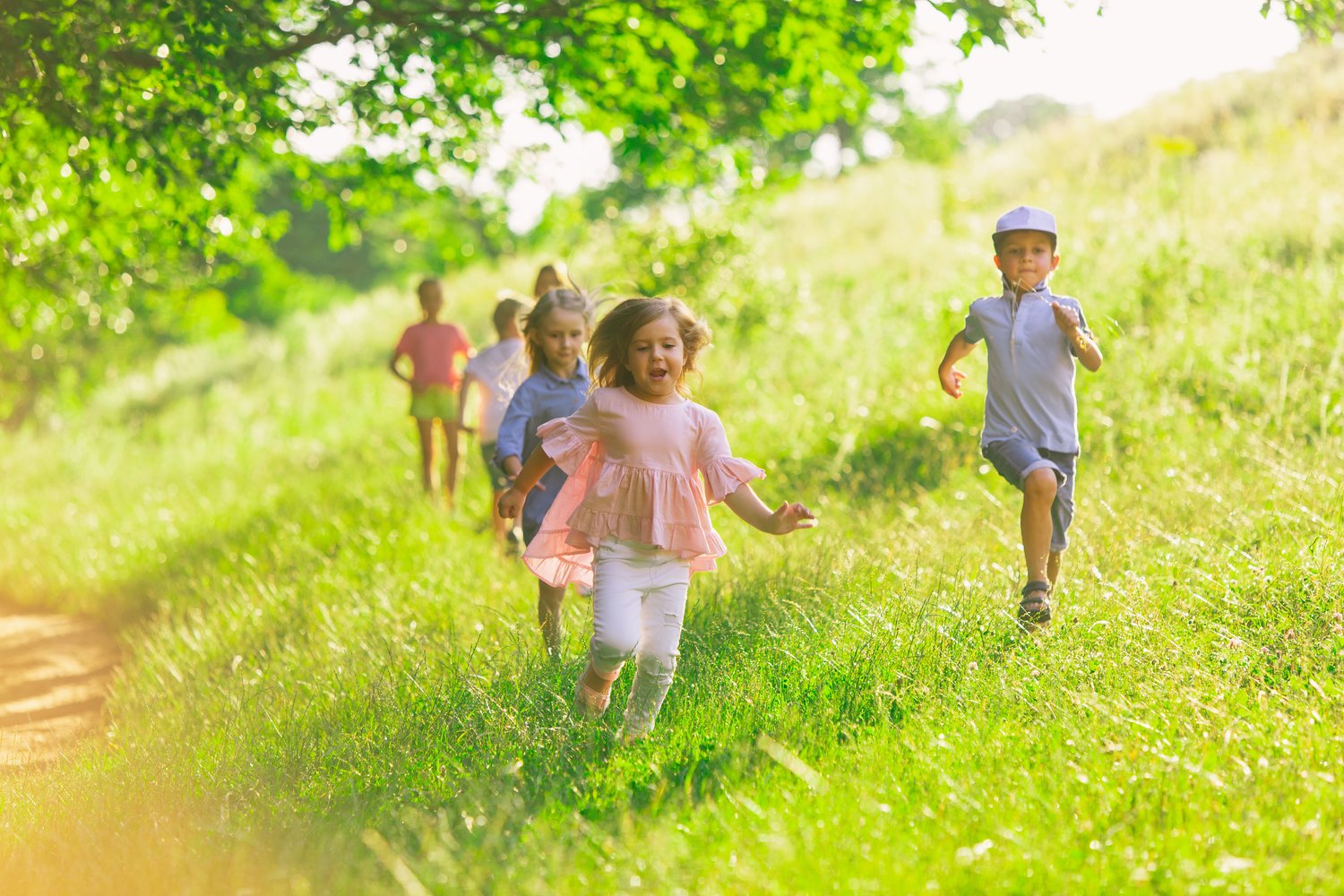 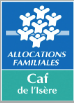 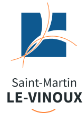 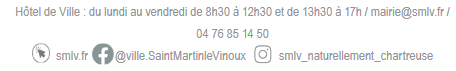 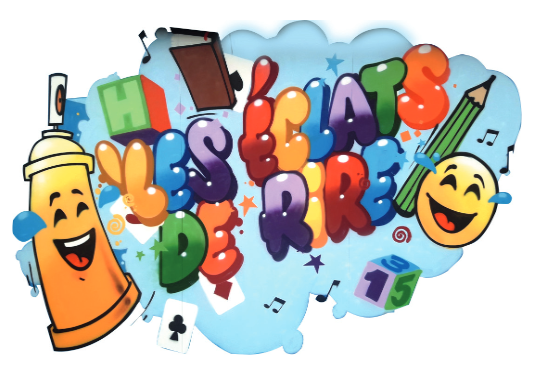 MATINAPRÈS-MIDILUNDI  15 AVRILFabrication de paniers/Peinture sur chevalet au foyer de loisirs Décorons nos œufs !MARDI 16 AVRIL
Réalisation de cadres    printanier/Peinture sur chevalet Au foyer de loisirsA la recherche des animaux de la ferme/Peinture sur chevalet au foyer de loisirsMERCREDI 17 AVRILSORTIE JOURNÉEParc de l’Ovalie (grands jeux)Prévoir pique-nique et goûterSORTIE JOURNÉEParc de l’Ovalie (grands jeux)Prévoir pique-nique et goûterJEUDI 18 AVRILCultivons notre jardin Création de fleurs en papierVENDREDI 19 AVRILFabrication d’œufs déco

Cache-cache œufs MATINAPRÈS-MIDILUNDI 22 AVRILCréons notre arc en cielChasse aux insectes MARDI 23 AVRILRéalisation d’un arbre mainFabriquons notre bouquet de primtempsMERCREDI 24 AVRILSORTIE JOURNÉEVisite du parc animalier de MoidierePrévoir pique-nique et goûter  SORTIE JOURNÉEVisite du parc animalier de MoidierePrévoir pique-nique et goûter  JEUDI 25 AVRILCréations d’insectes en papierEcrivons le livre des saisons VENDREDI 26 AVRILCréation de fleurs recycléesStylisme au naturel 